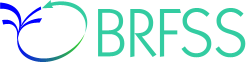 2017 Field Test of Proposed Changes to the 2018 Behavioral Risk Factor Surveillance System (BRFSS)May 15, 2017Behavioral Risk Factor Surveillance System 2016 Field Test QuestionnaireTable of ContentsQuestions by Section	3Core Section 1: Health Status	3Core Section 2: Healthy Days — Health-Related Quality of Life	3Core Section 3: Demographics	4Module Section 4: Depression/ Anxiety	11Module Section 5: Indoor Tanning and Excess Sun Exposure	12Module Section 6: Colorectal Cancer Screening (2 Options/ Randomized)	13Option 1	14Option 2:	16Closing statement	18Form Approved OMB No. 0920-1061 Exp. Date 3/31/2018Public reporting burden of this collection of information is estimated to average 25 minutes per response, including the time for reviewing instructions, searching existing data sources, gathering and maintaining the data needed, and completing and reviewing the collection of information. An agency may not conduct or sponsor, and a person is not required to respond to a collection of information unless it displays a currently valid OMB control number.  Send comments regarding this burden estimate or any other aspect of this collection of information, including suggestions for reducing this burden to CDC/ATSDR Reports Clearance Officer; 1600 Clifton Road NE, MS D-74,  Atlanta, Georgia 30333; ATTN:  PRA (0920-1061).Questions by SectionI will not ask for your last name, address, or other personal information that can identify you.  You do not have to answer any question you do not want to, and you can end the interview at any time. If you have any questions about the survey, please call (give appropriate state telephone number).Core Section 1: Health Status1.1 	Would you say that in general your health is—		Read:	1	Excellent,	2	Very good,	3	Good,	4	Fair, or	5	Poor.	Do not read:	7	Don’t know / Not sure	9	RefusedCore Section 2: Healthy Days — Health-Related Quality of Life2.1 	Now thinking about your physical health, which includes physical illness and injury, for how many days during the past 30 days was your physical health not good?		_ _	Number of days	88	None	77	Don’t know / Not sure	99	Refused2.2	Now thinking about your mental health, which includes stress, depression, and problems with emotions, for how many days during the past 30 days was your mental health not good?	_ _	Number of days	88	None 	[If Q2.1 and Q2.2 = 88 (None), go to next section] 	77	Don’t know / Not sure	99	Refused	2.3	During the past 30 days, for about how many days did poor physical or mental health keep you from doing your usual activities, such as self-care, work, or recreation?	__	Number of days	88	None	77	Don’t know / Not sure	99	RefusedCore Section 3: Demographics 3.1	What was your sex at birth?Do not read:	1	Male  			2         Female			9	RefusedINTERVIEWER NOTE: WE ASK THIS QUESTION IN ORDER TO BETTER UNDERSTAND THE HEALTH AND HEALTH CARE NEEDS OF PEOPLE WITH DIFFERENT SEXUAL ORIENTATIONS.INTERVIEWER NOTE:  PLEASE SAY THE NUMBER BEFORE THE TEXT RESPONSE.  RESPONDENT CAN ANSWER WITH EITHER THE NUMBER OR THE TEXT/WORD. 3.2.  Which of the following best represents how you think of yourself?”			                                                                    												   	  Read:                      1           1 - Straight2           2 - Lesbian or gay3           3 - Bisexual		  Do not read:	4  	Other	7	Don’t know/Not sure9	Refused3.3 Do you consider yourself to be transgender?           		 IF YES, ASK “DO YOU CONSIDER YOURSELF TO BE 1 MALE-TO-FEMALE, 2. FEMALE-TO-MALE, OR 3. GENDER NON-CONFORMING?INTERVIEWER NOTE:  Please say the number before the “yes” text response.  Respondent can answer with either the number or the text/word. Read:1          1. Yes, Transgender, male-to-female  2          2. Yes, Transgender, female to male3          3. Yes, Transgender, gender nonconforming4          4. No, not transgender.Do not read:7          Don’t know/not sure9          RefusedINTERVIEWER NOTE: IF ASKED ABOUT DEFINITION OF TRANSGENDER: SOME PEOPLE DESCRIBE THEMSELVES AS TRANSGENDER WHEN THEY EXPERIENCE A DIFFERENT GENDER IDENTITY FROM THEIR SEX AT BIRTH.  FOR EXAMPLE, A PERSON BORN INTO A MALE BODY, BUT WHO FEELS FEMALE OR LIVES AS A WOMAN WOULD BE TRANSGENDER.  SOME TRANSGENDER PEOPLE CHANGE THEIR PHYSICAL APPEARANCE SO THAT IT MATCHES THEIR INTERNAL GENDER IDENTITY. SOME TRANSGENDER PEOPLE TAKE HORMONES AND SOME HAVE SURGERY. A TRANSGENDER PERSON MAY BE OF ANY SEXUAL ORIENTATION – STRAIGHT, GAY, LESBIAN, OR BISEXUAL.  INTERVIEWER NOTE: IF ASKED ABOUT DEFINITION OF GENDER NON-CONFORMING: SOME PEOPLE THINK OF THEMSELVES AS GENDER NON-CONFORMING WHEN THEY DO NOT IDENTIFY ONLY AS A MAN OR ONLY AS A WOMAN. 3.4	What is your age?	_ _	Code age in years	07   	Don’t know / Not sure	09  	Refused 3.5	Are you Hispanic, Latino/a, or Spanish origin?		          										If yes, ask: Are you…										INTERVIEWER NOTE: One or more categories may be selected.		1	Mexican, Mexican American, Chicano/a	2	Puerto Rican	3	Cuban	4	Another Hispanic, Latino/a, or Spanish originDo not read:	5	No		7	Don’t know / Not sure	9	Refused3.6                	Which one or more of the following would you say is your race?  INTERVIEWER NOTE: Select all that apply.	INTERVIEWER NOTE: 40 (Asian) or 50 (Pacific Islander) is selected read and code subcategories underneath major heading.		Read:		10	White  		20	Black or African American 		30	American Indian or Alaska Native		40	Asian			41	Asian Indian			42	Chinese			43	Filipino			44	Japanese			45	Korean			46	Vietnamese			47	Other Asian		50	Pacific Islander			51	Native Hawaiian			52	Guamanian or Chamorro			53	Samoan			54	Other Pacific Islander	Do not read:		60	Other	88	No additional choices          		77	Don’t know / Not sure	99	RefusedCATI NOTE: If more than one response to Q3.5; continue. Otherwise, go to Q3.6.3.5	Which one of these groups would you say best represents your race?INTERVIEWER NOTE: If 40 (Asian) or 50 (Pacific Islander) is selected read and code subcategory underneath major heading.			10	White  		20	Black or African American 		30	American Indian or Alaska Native		40	Asian			41	Asian Indian			42	Chinese			43	Filipino			44	Japanese			45	Korean			46	Vietnamese			47	Other Asian	50	Pacific Islander			51	Native Hawaiian			52	Guamanian or Chamorro			53	Samoan			54	Other Pacific Islander	Do not read:	60	Other	77	Don’t know / Not sure	99	Refused3.6	Are you…?	Read:	1	Married	2	Divorced	3	Widowed	4	Separated	5	Never married, or	6	A member of an unmarried couple	Do not read:	9	Refused3.7	What is the highest grade or year of school you completed?		Read if necessary:	1	Never attended school or only attended kindergarten	2	Grades 1 through 8 (Elementary)		3	Grades 9 through 11 (Some high school)	4	Grade 12 or GED (High school graduate)	5	College 1 year to 3 years (Some college or technical school)	6	College 4 years or more (College graduate)		Do not read:	9	Refused3.8	Do you own or rent your home?	1	Own	2	Rent	3	Other arrangement	7	Don’t know / Not sure	9	RefusedINTERVIEWER NOTE: “Other arrangement” may include group home, staying with friends or family without paying rent.NOTE:  Home is defined as the place where you live most of the time/the majority of the year.           INTERVIEWER NOTE:  We ask this question in order to compare health indicators among people with different housing situations.3.9	Are you currently…?		Read:	1	Employed for wages	2	Self-employed	3	Out of work for 1 year or more 	4	Out of work for less than 1 year	5	A Homemaker	6	A Student	7	Retired	Or	8	Unable to work	Do not read:	9	Refused3.10 	In the past 12 months, have you or anyone in your household received food stamps, also called SNAP (the Supplemental Nutrition Assistance Program), or food benefits on EBT (Electronic Benefit Transfer)?		1 Yes		2 No		7 Don’t know/ Not sure		9 RefusedINTERVIEWER NOTE: Food Stamps or SNAP (Supplemental Nutrition Assistance Program) is a government program that provides plastic cards that can be used to buy food. In the past, SNAP was called the Food Stamp Program and gave people benefits in paper coupons or food stamps. 3.11	How many children less than 18 years of age live in your household?	_ _	Number of children		88	None		99	Refused3.12	Is your annual household income from all sources—	If respondent refuses at ANY income level, code ‘99’ (Refused)		Read only if necessary:	04	Less than $25,000	If “no,” ask 05; if “yes,” ask 03			($20,000 to less than $25,000)	03	Less than $20,000 	If “no,” code 04; if “yes,” ask 02			($15,000 to less than $20,000)	02	Less than $15,000 	If “no,” code 03; if “yes,” ask 01			($10,000 to less than $15,000)	01	Less than $10,000 	If “no,” code 02	05	Less than $35,000 	If “no,” ask 06			($25,000 to less than $35,000)		06	Less than $50,000 	If “no,” ask 07			($35,000 to less than $50,000)	07	Less than $75,000 	If “no,” code 08			($50,000 to less than $75,000)	08	$75,000 or more	Do not read:	77	Don’t know / Not sure	99	Refused3.13		About how much do you weigh without shoes?NOTE: If respondent answers in metrics, put “9” in column XXX. 	Round fractions up		 _ _ _ _ 	Weight (pounds/kilograms)		7777	Don’t know / Not sure			9999	Refused3.14	About how tall are you without shoes?	NOTE: If respondent answers in metrics, put “9” in column XXX.		Round fractions down	_ _ / _ _ 	Height	(f t / inches/meters/centimeters)	7 7/ 7 7		Don’t know / Not sure		9 9/ 9 9		RefusedModule Section 4: Depression/ Anxiety4.1 Over the last 2 weeks, how often have you been bothered by having little interest or pleasure in doing things.  Would you say this happens...Read:1 never,2 for several days,3 for more than half the days or4 nearly every day.Do not read:7 Don’t know/ Not sure9 Refused4.2 Over the last 2 weeks, how often have you been bothered by feeling down, depressed or hopeless?  Would you say this happens…Read:1 never,2 for several days,3 for more than half the days or4 nearly every day.Do not read:7 Don’t know/ Not sure9 Refused4.3 Over the last 2 weeks, how often have you been bothered by feeling nervous, anxious or on edge?  Would you say this happens…Read:1 never,2 for several days,3 for more than half the days or4 nearly every day.Do not read:7 Don’t know/ Not sure9 Refused4.4 Over the last 2 weeks, how often have you been bothered by not being able to stop or control worrying?  Would you say this happens…Read:1 never,2 for several days,3 for more than half the days or4 nearly every day.Do not read:7 Don’t know/ Not sure9 RefusedModule Section 5: Indoor Tanning and Excess Sun Exposure 5.1 Not including spray-on tans, during the past 12 months, how many times have you used an indoor tanning device such as a sunlamp, tanning bed, or booth even one time? Do Not Read:Enter number (0-365) __ __ __777 Don’t know/ Not sure999 Refused5.2    During the past 12 months, how many times have you had a sunburn?Do not read:Enter number (0-365) __ __ __777 Don’t know/ Not sure999 Refused5.3    When you go outside on a warm sunny day for more than one hour, how often do you protect yourself from the sun (for example, using sunscreen, wearing a wide-brimmed hat, or wearing a long-sleeved shirt)? Is that….Read1 Always2 Most of the time3 Sometimes4 Rarely5 NeverDo not Read6 Don’t go out in the sun7 Don’t know/ Not sure9 Refused5.4    In the summer, on average, how long are you outside per day between 10am and 4pm on weekdays?  Do not read:1 Less than half an hour2 (more than half an hour) up to 1 hour3 (more than 1 hour) up to 2 hours4 (more than 2 hours) up to 3 hours5 (more than 3 hours) up to 4 hours6 (more than 4 hours) up to 5 hours7 Up to 6 hours77 Don’t know/ Not sure99 Refused5.5    In the summer, on average, how long are you outside per day between 10am and 4pm on weekends?Do not read:1 Less than half an hour2 (more than half an hour) up to 1 hour3 (more than 1 hour) up to 2 hours4 (more than 2 hours) up to 3 hours5 (more than 3 hours) up to 4 hours6 (more than 4 hours) up to 5 hours7 Up to 6 hours77 Don’t know/ Not sure99 RefusedModule Section 6: Colorectal Cancer Screening (2 Options/ Randomized)Option 1 6.1.1 A blood stool test is a test that may use a special kit at home to determine whether the stool contains blood. Have you ever had this test using a home kit?Do not read:1 Yes2 No [Go to Q3]7 Don't know / Not sure [Go to Q3]9 Refused [Go to Q3]6.1.2 How long has it been since you had your last blood stool test using a home kit?Do not read:1 Within the past year (anytime less than 12 months ago)2 Within the past 2 years (1 year but less than 2 years ago)3 Within the past 3 years (2 years but less than 3 years ago)4 Within the past 5 years (3 years but less than 5 years ago)5 5 or more years ago7 Don't know / Not sure9 Refused6.1.3. A sigmoidoscopy uses a flexible tube that is inserted in the rectum to look for problems. Have you ever had a sigmoidoscopy?Do not read:1 Yes2 No [Go to Q5] 7 Don’t know / Not sure [Go to Q5]9 Refused [Go to Q5]6.1.4 How long has it been since you had your last sigmoidoscopy?Do not read:1 Within the past year (anytime less than 12 months ago)2 Within the past 2 years (1 year but less than 2 years ago)3 Within the past 3 years (2 years but less than 3 years ago)4 Within the past 5 years (3 years but less than 5 years ago)5 Within the past 10 years (5 years but less than 10 years ago)6 10 or more years ago7 Don't know / Not sure9 Refused6.1.5 A colonoscopy uses a flexible tube that is longer than a sigmoidoscopy. For this test, you are usually given medication through a needle in your arm to make you sleepy and told to have someone else drive you home after the test. Have you ever had a colonoscopy?Do not read:1 Yes 2 No [Go to Q7]7 Don’t know / Not sure [Go to Q7]9 Refused [Go to Q7]6.1 6 How long has it been since you had your last colonoscopy?Do not read:1 Within the past year (anytime less than 12 months ago)2 Within the past 2 years (1 year but less than 2 years ago)3 Within the past 3 years (2 years but less than 3 years ago)4 Within the past 5 years (3 years but less than 5 years ago)5 Within the past 10 years (5 years but less than 10 years ago)6 10 or more years ago7 Don't know / Not sure9 Refused6.1.7 There are several new colorectal cancer screening tests.  One is the multi-targeted stool DNA test.  It is similar to the blood stool test and looks for blood in the stool.  It also looks at changes in DNA, which may be a sign of cancer.  Have you ever had a multi-targeted stool DNA test?Do not read:1 Yes 2 No [Go to Q9]7 Don’t know / Not sure [Go to Q9]9 Refused [Go to Q9]6.1.8. How long has it been since you had your last multi-targeted stool DNA test?Do not read:1 Within the past year (anytime less than 12 months ago)2 Within the past 2 years (1 year but less than 2 years ago)3 Within the past 3 years (2 years but less than 3 years ago)4 Within the past 5 years (3 years but less than 5 years ago)5 Within the past 10 years (5 years but less than 10 years ago)6 10 or more years ago7 Don't know / Not sure9 Refused6.1.9. The other new test is a CT colonography and uses a series of X-rays to take pictures of the inside of the colon.  Have you ever had a CT colonography?Do not read:1 Yes2 No [End module]7 Don’t know / Not sure [End module]9 Refused [End module]6.1.10 How long has it been since you had your last CT colonography?Do not read:1 Within the past year (anytime less than 12 months ago)2 Within the past 2 years (1 year but less than 2 years ago)3 Within the past 3 years (2 years but less than 3 years ago)4 Within the past 5 years (3 years but less than 5 years ago)5 Within the past 10 years (5 years but less than 10 years ago)6 10 or more years ago7 Don't know / Not sure9 RefusedOption 2:6.2.1. There are several kinds of tests for colorectal cancer including a stool test, a flexible sigmoidoscopy, a colonoscopy, and a virtual colonoscopy.  Stool tests include using a special kit at home to determine whether the stool contains blood. A flexible sigmoidoscopy and colonoscopy view the inside of the rectum and colon for signs of cancer or other health problems. The colonoscopy includes getting medication through a needle in your arm to make you sleepy and you were told to have someone else drive you home after the test. The virtual colonoscopy uses x-rays so that a doctor can see images of the colon on a computer screen.  Have you ever had a test for colorectal cancer screening?Do not read:1 Yes2 No [Go to next module]7 Don't know / Not sure [Go to next module]9 Refused [Go to next module]6.2.2. How long has it been since you had your last test for colorectal cancer screening?Do not read:1 Within the past year (anytime less than 12 months ago)2 Within the past 2 years (1 year but less than 2 years ago)3 Within the past 3 years (2 years but less than 3 years ago)4 Within the past 5 years (3 years but less than 5 years ago)5 5 or more years ago7 Don't know / Not sure [Go to next module]9 Refused [Go to next module]6.2.3. Was that colorectal cancer screening test a:Read:1 Blood stool test (FIT, gFOBT) [go to Q4]2 Blood stool test that tested for DNA (multi-targeted stool DNA test; FIT-DNA test) [go to next module]3 Flexible sigmoidoscopy [go to Q6]4 Colonoscopy [Go to next module]5 Virtual colonoscopy [Go to next module]Do not read:7 Don't know / Not sure [Go to next module]9 Refused [Go to next module]6.2.4. A sigmoidoscopy uses a flexible tube that is inserted in the rectum to look for problems. Did you also have a flexible sigmoidoscopy with the blood stool test? Do not read:1 Yes2 No [Go to next module]7 Don't know / Not sure [Go to next module]9 Refused [Go to next module]6.2.5. How long has it been since you had your last sigmoidoscopy?Do not read:1 Within the past year (anytime less than 12 months ago)2 Within the past 2 years (1 year but less than 2 years ago)3 Within the past 3 years (2 years but less than 3 years ago)4 Within the past 5 years (3 years but less than 5 years ago)5 5 or more years ago7 Don't know / Not sure [Go to next module]9 Refused [Go to next module]6.2.6. Did you also have a blood stool test with the flexible sigmoidoscopy? A blood stool test is a test that may use a special kit at home to determine whether the stool contains blood. Do not read:1 Yes2 No [Go to next module]7 Don't know / Not sure [Go to next module]9 Refused [Go to next module]6.2.7. How long has it been since you had your last blood stool test?Do not read:1 Within the past year (anytime less than 12 months ago)2 Within the past 2 years (1 year but less than 2 years ago)3 Within the past 3 years (2 years but less than 3 years ago)4 Within the past 5 years (3 years but less than 5 years ago)5 5 or more years ago7 Don't know / Not sure [Go to next module]9 Refused [Go to next module]Closing statementThank you for your participation.  You answers will be combined with others to determine the best way to understand health risk behaviors and preventive practices.  